V Plzni dne 12.ledna 2022.Informace ze sekretariátu PKFS č.1/2022Od ledna 2022 je založena nová mailová adresa na sekretariát PKFS : sekretar@pkfs.cz Prosíme kluby o veškerou novou korespondenci týkající se PKFS směřovat na výše uvedený mail.  Mail bude aktivní i po nástupu nového sekretáře PKFS.	Ing. Milan Froněk – člen VV PKFS                                                                       a pověřený zastupující člen sekretariátu PKFS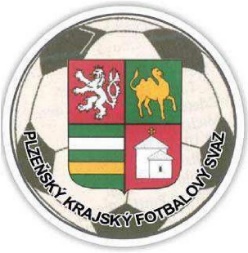 PLZEŇSKÝ KRAJSKÝ FOTBALOVÝ SVAZŠtruncovy sady 3, 301 00 PlzeňIČO 709 35 394Tel/fax 377 245 108e-mail: sekretar@pkfs.cz